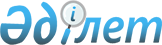 Об утверждении Типовых правил приема на обучение в организации образования, реализующие образовательные программы технического и профессионального, послесреднего образованияПриказ Министра образования и науки Республики Казахстан от 18 октября 2018 года № 578. Зарегистрирован в Министерстве юстиции Республики Казахстан 7 ноября 2018 года № 17705.
      Сноска. Заголовок - в редакции приказа Министра образования и науки РК от 12.05.2020 № 197 (вводится в действие по истечении десяти календарных дней после дня его первого официального опубликования).
      В соответствии с подпунктом 11) статьи 5 Закона Республики Казахстан от 27 июля 2007 года "Об образовании" и подпунктом 1) статьи 10 Закона Республики Казахстан от 15 апреля 2013 года "О государственных услугах" ПРИКАЗЫВАЮ:
      Сноска. Преамбула - в редакции приказа Министра образования и науки РК от 12.05.2020 № 197 (вводится в действие по истечении десяти календарных дней после дня его первого официального опубликования).


      1. Утвердить прилагаемые Типовые правила приема на обучение в организации образования, реализующие образовательные программы технического и профессионального, послесреднего образования.
      Сноска. Пункт 1 - в редакции приказа Министра образования и науки РК от 12.05.2020 № 197 (вводится в действие по истечении десяти календарных дней после дня его первого официального опубликования).


      2. Департаменту технического и профессионального образования Министерства образования и науки Республики Казахстан в установленном законодательством Республики Казахстан порядке обеспечить:
      1) государственную регистрацию настоящего приказа в Министерстве юстиции Республики Казахстан;
      2) в течение десяти календарных дней со дня государственной регистрации настоящего приказа направление его копии в бумажном и электронном виде на казахском и русском языках в Республиканское государственное предприятие на праве хозяйственного ведения "Республиканский центр правовой информации" для официального опубликования и включения в Эталонный контрольный банк нормативных правовых актов Республики Казахстан;
      3) в течение десяти календарных дней после государственной регистрации настоящего приказа направление его копии на официальное опубликование в периодические издания;
      4) размещение настоящего приказа на интернет-ресурсе Министерства образования и науки Республики Казахстан после его официального опубликования;
      5) в течение десяти рабочих дней после государственной регистрации настоящего приказа представление в Департамент юридической службы Министерства образования и науки Республики Казахстан сведений об исполнении мероприятий, предусмотренных подпунктами 1), 2) 3) и 4) настоящего пункта.
      3. Контроль за исполнением настоящего приказа возложить на вице-министра образования и науки Республики Казахстан Суханбердиеву Э.А.
      4. Настоящий приказ вводится в действие по истечении десяти календарных дней после дня его первого официального опубликования. Типовые правила приема на обучение в организации образования, реализующие образовательные программы технического и профессионального, послесреднего образования
      Сноска. Правила в редакции приказа Министра образования и науки РК от 04.06.2021 № 276 (вводится в действие по истечении десяти дней после дня его первого официального опубликования). Глава 1. Общие положения
      1. Настоящие Типовые правила приема на обучение в организации образования, реализующие образовательные программы технического и профессионального, послесреднего образования (далее – Правила), разработаны в соответствии с подпунктом 11) статьи 5 Закона Республики Казахстан от 27 июля 2007 года "Об образовании" и подпунктом 1) статьи 10 Закона Республики Казахстан от 15 апреля 2013 года "О государственных услугах" (далее – Закон) и определяют порядок приема на обучение в организации образования, реализующие образовательные программы технического и профессионального, послесреднего образования (далее – организации ТиППО).
      2. В организации технического и профессионального образования принимаются граждане Республики Казахстан, иностранные граждане и лица без гражданства, имеющие начальное (для подготовки кадров по специальности "Хореографическое искусство", квалификация – "Артист балета"), основное среднее, общее среднее (среднее общее), техническое и профессиональное, послесреднее (начальное профессиональное и среднее профессиональное), высшее образование (высшее профессиональное), а также лица с особыми образовательными потребностями с документом (свидетельство, аттестат) об образовании.
      В организации послесреднего образования принимаются граждане Республики Казахстан, иностранные граждане и лица без гражданства, имеющие общее среднее (среднее общее), техническое и профессиональное (начальное профессиональное и среднее профессиональное), послесреднее, высшее (высшее профессиональное) образование, а также лица с особыми образовательными потребностями с документом (свидетельство, аттестат) об образовании.
      3. При поступлении на обучение в организации ТиППО предусматривается квота приема для лиц, указанных в пункте 8 статьи 26 Закона Республики Казахстан "Об образовании".
      Размер квоты приема утвержден постановлением Правительства Республики Казахстан от 28 февраля 2012 года № 264 "Об утверждении размеров квоты приема при поступлении на учебу в организации образования, реализующие образовательные программы технического и профессионального, послесреднего и высшего образования" (далее – Постановление № 264).
      Глава 2. Порядок приема на обучение в организации образования, реализующие образовательные программы технического и профессионального, послесреднего образования
      4. В организациях ТиППО для приема заявлений на обучение, проведения собеседования, зачисления в состав обучающихся не позднее 10 июня приказом руководителя создается приемная комиссия, которая состоит из нечетного числа ее членов. В состав приемной комиссии входят представители Попечительского совета (при отсутствии – представители работодателей), общественных организаций и организаций образования. 
      Из числа членов комиссии назначается ответственный секретарь и технические секретари.
      Председателем приемной комиссии является руководитель организации ТиППО или лицо, исполняющее его обязанности.
      Организацию работы приемной комиссии и технических секретарей осуществляет ответственный секретарь, он же ведет прием граждан, дает ответы на письменные запросы граждан по вопросу приема, готовит к публикации информационные материалы приемной комиссии, организует подготовку и проведение собеседований, предэкзаменационных консультаций и специальных и творческих экзаменов, проводит шифровку и дешифровку экзаменационных и письменных работ.
      5. В организациях ТиППО для проведения специальных и/или творческих экзаменов по педагогическим специальностям и специальностям, требующим специальной и/или творческой подготовки, создается экзаменационная комиссия не позднее 20 июня календарного года. В состав экзаменационной комиссии входят представители организаций ТиППО, социальных партнеров, общественных организаций. Председатель комиссии избирается большинством голосов из числа членов экзаменационной комиссии. Состав экзаменационной комиссии утверждается приказом руководителя организации ТиППО.
      6. Решения приемной и/или экзаменационной комиссий считаются правомочными, если на их заседаниях присутствуют не менее двух третьих ее членов, и принимаются большинством голосов от числа присутствующих. При равенстве голосов членов приемной и/или экзаменационной комиссий голос председателя комиссии является решающим. Секретарь не является членом приемной и/или экзаменационной комиссий.
      На итоговом заседании приемной и/или экзаменационной комиссий ведется аудио- или видеозапись. Аудио- или видеозапись хранится в архиве организации ТиППО не менее одного года.
      7. В случаях карантина, чрезвычайных ситуаций социального, природного и техногенного характера работа приемной и/или экзаменационной комиссий проводится организацией ТиППО с использованием информационно-коммуникационных технологий.
      8. Вопросы организации работы приемной комиссии организации ТиППО по приему лиц на обучение с выездом в регионы решаются по согласованию с уполномоченным органом соответствующей отрасли, органом управления образованием области, города республиканского значения и столицы (далее – Управление образования).
      9. Зачисление на обучение по государственному образовательному заказу (далее – госзаказ) в организации ТиППО по образовательным программам, предусматривающим подготовку квалифицированных рабочих кадров, по специальным учебным программам, в духовные (религиозные) организации образования, организации образования в исправительных учреждениях уголовно-исполнительной системы, а также поступающих на специальности среднего звена, имеющих техническое и профессиональное (рабочую квалификацию), послесреднее, высшее образование, соответствующее профилю специальности, осуществляется по заявлениям лиц с учетом проектной возможности организации ТиППО. Проектная возможность определяется в соответствии с Правилами размещения государственного образовательного заказа на подготовку кадров с техническим и профессиональным, послесредним, высшим и послевузовским образованием с учетом потребностей рынка труда, на подготовительные отделения организаций высшего и (или) послевузовского образования, а также на дошкольное воспитание и обучение, среднее образование и дополнительное образование детей, утвержденными приказом Министра образования и науки Республики Казахстан от 29 января 2016 года №122 (зарегистрирован в Реестре государственной регистрации нормативных правовых актов под № 13418) (далее – Приказ № 122).
      Зачисление на обучение в организации ТиППО по образовательным программам, предусматривающим подготовку специалистов среднего звена, прикладных бакалавров, осуществляется по заявлениям лиц на конкурсной основе.
      10. Прием заявлений, проведение специальных и/или творческих экзаменов, конкурс и зачисление лиц на обучение на базе начального, основного среднего, общего среднего, технического и профессионального, послесреднего, высшего образования на платной основе осуществляются организациями ТиППО в соответствии с требованиями настоящих Правил.
      11. Прием заявлений лиц на обучение в организации ТиППО осуществляется:
      1) по образовательным программам технического и профессионального образования, предусматривающим подготовку квалифицированных рабочих кадров, по специальным учебным программам, а также для поступления в духовные (религиозные) организации образования, организации образования в исправительных учреждениях уголовно-исполнительной системы – с 25 июня по 25 августа календарного года, на вечернюю форму обучения – с 25 июня по 20 сентября календарного года;
      2) по образовательным программам технического и профессионального, послесреднего образования, предусматривающим подготовку специалистов среднего звена и прикладных бакалавров, на очную форму обучения по госзаказу – с 25 июня по 18 августа календарного года на базе основного среднего образования, с 25 июня по 20 августа календарного года на базе общего среднего, технического и профессионального, послесреднего образования, на платной основе – с 25 июня по 25 августа календарного года, на вечернюю и заочную формы обучения – с 25 июня по 20 сентября календарного года, по специальностям, требующим творческой подготовки, – с 25 июня по 20 июля календарного года, по педагогическим, медицинским специальностям – с 25 июня по 15 августа календарного года.
      12. Для получения государственной услуги услугополучатель обращается в организацию ТиППО (далее – услугодатель) либо на веб-портал "электронного правительства" (далее – Портал) и представляет пакет документов согласно Стандарту государственной услуги "Прием документов в организации технического и профессионального, послесреднего образования" (далее – Стандарт) согласно приложению 1 к настоящим Правилам.
      13. Документы для поступления предъявляются совершеннолетними лично, несовершеннолетними – в присутствии законного представителя.
      14. Перечень основных требований к оказанию государственной услуги, включающий характеристики процесса, форму, содержание и результат оказания услуги, а также иные сведения с учетом особенностей предоставления государственной услуги приведены в Стандарте.
      15. Сотрудник услугодателя осуществляет прием пакета документов, их регистрацию и выдачу расписки услугополучателю о приеме пакета документов в день поступления заявления. В случае представления услугополучателем неполного пакета документов и (или) документов с истекшим сроком действия отказывает в приеме документов и выдает расписку согласно приложению 2 к настоящим Правилам.
      16. В случае подачи документов через Портал в "личном кабинете" услугополучателя отображается информация о статусе рассмотрения запроса на оказание государственной услуги, а также уведомление с указанием даты и времени получения результата государственной услуги.
      17. Сотрудник услугодателя в день поступления заявления осуществляет его регистрацию и направляет на исполнение ответственному структурному подразделению. В случае поступления заявления после окончания рабочего времени, в выходные и праздничные дни согласно трудовому законодательству Республики Казахстан заявление регистрируется следующим рабочим днем.
      18. В случае представления услугополучателем неполного пакета документов и (или) документов с истекшим сроком действия сотрудник ответственного структурного подразделения услугодателя направляет мотивированный отказ в дальнейшем рассмотрении заявления на бумажном носителе или в случае подачи документов через Портал в "личный кабинет" услугополучателя в форме электронного документа, удостоверенного электронной цифровой подписью уполномоченного лица услугодателя, согласно приложению 2 к настоящим Правилам.
      19. При представлении услугополучателем полного пакета документов сотрудник ответственного структурного подразделения услугодателя направляет услугополучателю уведомление о принятии документов согласно приложению 3 к настоящим Правилам.
      20. Услугодатель обеспечивает внесение сведений о стадии оказания государственной услуги в информационную систему мониторинга оказания государственных услуг в порядке, установленном уполномоченным органом в сфере информатизации, согласно подпункту 11) пункта 2 статьи 5 Закона.
      21. Жалоба на решение, действия (бездействие) услугодателя по вопросам оказания государственных услуг может быть подана на имя руководителя услугодателя, в уполномоченный орган по оценке и контролю за качеством оказания государственных услуг в соответствии с законодательством Республики Казахстан.
      Жалоба услугополучателя, поступившая в адрес услугодателя, в соответствии с пунктом 2 статьи 25 Закона Республики Казахстан "О государственных услугах" подлежит рассмотрению в течение пяти рабочих дней со дня ее регистрации.
      Жалоба услугополучателя, поступившая в адрес уполномоченного органа по оценке и контролю за качеством оказания государственных услуг, подлежит рассмотрению в течение 15 (пятнадцать) рабочих дней со дня ее регистрации.
      22. В случаях несогласия с результатами оказания государственной услуги услугополучатель обращается в суд в установленном законодательством Республики Казахстан порядке.
      23. Заявления от поступающих регистрируются в журналах регистрации организации ТиППО. 
      24. С лицами, поступающими на обучение по образовательным программам технического и профессионального образования, предусматривающим подготовку квалифицированных рабочих кадров, а также поступающими на специальности среднего звена, имеющими техническое и профессиональное (рабочую квалификацию), послесреднее, высшее образование, соответствующее профилю специальности, проводится собеседование. Приемная комиссия проводит персональное собеседование с поступающим по соответствующим направлениям не более 20 минут. Перечень вопросов для собеседования утверждается председателем приемной комиссии.
      25. В случаях карантина, чрезвычайных ситуаций социального, природного и техногенного характера собеседование проводится с использованием информационно-коммуникационных технологий.
      26. При превышении количества поступающих на подготовку квалифицированных рабочих кадров количества выделенных мест на обучение по госзаказу зачисление осуществляется на основе среднего конкурсного балла согласно пункту 60 настоящих Правил, а также квотной категории в соответствии с Постановлением № 264.
      27. Документы, подтверждающие принадлежность поступающих, указанных в пункте 9 настоящих Правил, к лицам, для которых предусмотрена квота приема, представляются в приемную комиссию организации ТиППО до 25 августа календарного года.
      28. Приемные комиссии организаций ТиППО, указанных в пункте 9 настоящих Правил, с 25 июня календарного года формируют списочный состав абитуриентов и лиц, для которых предусмотрена квота приема, с указанием среднего конкурсного балла на сайте организации ТиППО и обеспечивают ежедневное его обновление.
      29. Прием на обучение в организации ТиППО лиц с особыми образовательными потребностями осуществляется на специальности и квалификации с учетом рекомендаций и противопоказаний медико-социальной экспертизы (медицинской справки). 
      Прием на обучение лиц с особыми образовательными потребностями с диагнозом "Легкая и умеренная умственная отсталость" проводится с учетом заключения психолого-медико-педагогической консультации.
      30. Лица, поступающие на обучение по госзаказу по образовательным программам технического и профессионального, послесреднего образования (за исключением организаций ТиППО, находящихся в компетенции уполномоченного органа в области образования, культуры и спорта), проходят профессиональную диагностику (анкетирование) через информационную систему Управления образования на добровольной основе с 25 июня календарного года.
      31. По итогам профессиональной диагностики абитуриенту предоставляются рекомендации по выбору специальностей и карты профессий к рекомендуемым специальностям. Итоги профессиональной диагностики носят рекомендательный характер.
      32. После прохождения профессиональной диагностики лица, поступающие на обучение по госзаказу в организации ТиППО по педагогическим специальностям, а также специальностям, требующим специальной и творческой подготовки, направляются для сдачи специальных и/или творческих экзаменов, по медицинским специальностям – для прохождения психометрического тестирования в организации ТиППО через информационную систему Управления образования.
      33. Лица, поступающие на обучение по госзаказу в организации ТиППО по педагогическим, медицинским специальностям, а также специальностям искусства и культуры, сдают специальные и/или творческие экзамены, а также психометрическое тестирование согласно приложению 4 к настоящим Правилам. Темы для проведения специальных и/или творческих экзаменов устанавливаются организацией ТиППО самостоятельно. 
      34. Для лиц, имеющих техническое и профессиональное, послесреднее, высшее образование, поступающих на медицинские специальности, соответствующие профилю специальности, устанавливается специальный экзамен в виде написания эссе, в том числе c применением информационно-коммуникационных технологий. Тема эссе, требования к написанию эссе и критерии оценивания определяются экзаменационной комиссией организации ТиППО.
      35. Лица, поступающие на специальность "Хореографическое искусство" и "Цирковое искусство", дополнительно проходят медицинскую комиссию в организации ТиППО.
      36. Специальные и/или творческие экзамены, а также психометрическое тестирование для лиц, поступающих на педагогические, медицинские специальности, проводятся по 18 августа календарного года для поступающих на базе основного среднего образования, по 21 августа календарного года для поступающих на базе общего среднего образования, на специальности, требующие творческой подготовки, с 21 по 28 июля календарного года.
      37. Для лиц, поступающих на специальности с английским языком обучения, дополнительно проводится оценка базового уровня знаний по английскому языку (методом собеседования), в том числе с использованием информационно-коммуникационных технологий, по 15 августа.
      Итоги собеседования оцениваются в форме "Допуск"/ "Недопуск".
      38. Для участия в специальных и/или творческих экзаменах, а также в психометрическом тестировании дети-инвалиды и инвалиды (с нарушениями зрения, слуха, функций опорно-двигательного аппарата) при предъявлении справки об инвалидности по форме, утвержденной приказом Министра здравоохранения и социального развития Республики Казахстан от 30 января 2015 года № 44 "Об утверждении Правил проведения медико-социальной экспертизы" (зарегистрирован в Реестре государственной регистрации нормативных правовых актов под № 10589), при необходимости дополнительно подают заявление в произвольной форме на имя председателя экзаменационной комиссии о предоставлении:
      1) отдельной аудитории;
      2) помощника, не являющегося преподавателем по предметам, сдаваемым в рамках специального и/или творческого экзамена для детей-инвалидов и инвалидов с нарушением зрения, функций опорно-двигательного аппарата, и (или) специалиста, владеющего жестовым языком для детей-инвалидов и инвалидов с нарушением слуха.
      39. Форма и порядок проведения (дата, время, место проведения, консультации) специального и/или творческого экзамена утверждаются председателем приемной комиссии и доводятся до сведения поступающих при приеме заявления. 
      40. Психометрическое тестирование проводится в соответствии с рекомендациями учебно-методического объединения по профилю "Здравоохранение". 
      41. Допуск поступающего в аудиторию для проведения специального и/или творческого экзамена, психометрического тестирования, собеседования осуществляется при предъявлении документа, удостоверяющего личность абитуриента.
      42. До начала специального и/или творческого экзамена, а также психометрического тестирования поступающим выдается экзаменационный материал и объясняется порядок, предъявляемый к оформлению титульных листов, а также указываются время начала и окончания специального и/или творческого экзамена, время и место объявления результатов, объясняется процедура подачи заявления на апелляцию.
      При проведении специальных и/или творческих экзаменов:
      1) специальные и творческие экзамены оцениваются на "2", "3", "4", "5";
      2) специальный экзамен по педагогическим специальностям (за исключением специальности "Музыкальное образование"), психометрическое тестирование по медицинским специальностям оценивается в форме "Допуск"/"Недопуск";
      3) лица, поступающие на специальности культуры и искусства, получившие неудовлетворительную оценку по творческому экзамену, не допускаются к следующему экзамену, конкурсу.
      43. Итоги специального и/или творческого экзамена оформляются ведомостью оценок. В период проведения специальных и/или творческих экзаменов, а также психометрического тестирования и собеседования производится аудио-, видеозапись, которая хранится в архиве организации ТиППО не менее одного года.
      44. Результаты специального и/или творческого экзамена, а также психометрического тестирования объявляются и размещаются на информационных стендах или интернет-ресурсах организации ТиППО в день проведения.
      45. В целях обеспечения соблюдения единых требований и разрешения спорных вопросов при оценке результатов специальных и/или творческих экзаменов, а также психометрического тестирования, собеседования и для защиты прав поступающих приказом руководителя организации ТиППО создается апелляционная комиссия. Апелляционная комиссия состоит из нечетного числа ее членов. Состав апелляционной комиссии формируется из числа педагогов организаций ТиППО. По одному предмету тестирования должно быть не менее двух человек. Из состава апелляционной комиссии большинством голосов членов избирается председатель. Секретарь не является членом апелляционной комиссии.
      46. Лицо, не согласное с результатами экзаменов, подает заявление на апелляцию. Заявление на апелляцию подается в апелляционную комиссию до 13:00 часов следующего дня после объявления результатов экзаменов и рассматривается апелляционной комиссией с участием заявителя в течение одного рабочего дня со дня подачи заявления.
      47. Решение апелляционной комиссии считается правомочным, если на заседании присутствуют не менее двух третьих ее состава. Решение апелляционной комиссии принимается большинством голосов членов комиссии, присутствующих на заседании. В случае равенства голосов голос председателя апелляционной комиссии является решающим. Работа апелляционной комиссии оформляется протоколами, которые подписываются председателем и всеми членами апелляционной комиссии.
      48. Результаты специального и/или творческого экзамена, а также психометрического тестирования направляются организацией ТиППО (за исключением организаций ТиППО, находящихся в компетенции уполномоченного органа в области образования и науки, культуры и спорта) в информационную систему Управления образования для участия в конкурсе на обучение по госзаказу (далее – Конкурс).
      49. В Конкурсе по квалификациям специалиста среднего звена и прикладного бакалавра участвуют лица, поступающие на базе начального, основного среднего, общего среднего образования, а также лица, завершившие обучение по образовательным программам технического и профессионального образования, предусматривающим подготовку квалифицированных рабочих кадров.
      50. Лица, поступающие на педагогические, медицинские специальности, а также специальности, требующие специальной и творческой подготовки, допускаются к Конкурсу по итогам результатов специальных и/или творческих экзаменов, психометрического тестирования, собеседования. 
      51. Для участия в Конкурсе поступающие на базе основного среднего образования подают заявление по 18 августа календарного года, на базе общего среднего, технического и профессионального, послесреднего образования – по 20 августа календарного года в соответствии с пунктом 12 настоящих Правил.
      52. При подаче заявления на Конкурс поступающие выбирают до четырех специальностей, квалификаций (при необходимости), утвержденных местными исполнительными органами областей, городов республиканского значения и столицы, до четырех организаций ТиППО, утвержденных Комиссией по размещению госзаказа на подготовку кадров с ТиППО, язык обучения (казахский, русский, английский), уровень образования.
      53. Организации ТиППО регистрируют лиц, указанных в пункте 9 настоящих Правил и подавших заявления, в информационной системе Управления образования с указанием специальности, квалификации по 26 августа календарного года. 
      54. Конкурс проводится информационной системой Управления образования (за исключением организаций ТиППО, находящихся в компетенции уполномоченного органа в области образования и науки, культуры и спорта) путем автоматизированного распределения абитуриентов по среднему конкурсному баллу оценок обязательных и профильных предметов в соответствии с документом об образовании, для поступающих на педагогические, медицинские специальности, специальности, требующие творческой подготовки, по среднему баллу оценок (баллов) обязательных и профильных предметов в соответствии с документом об образовании и оценок (баллов), полученных по результатам специальных и/или творческих экзаменов, проведенных организацией ТиППО, а также с учетом квоты приема.
      55. Автоматизированное распределение абитуриентов осуществляется информационной системой (образовательной платформой), определенной Управлением образования. 
      56. Конкурс среди лиц, поступающих в организации ТиППО, находящиеся в компетенции уполномоченного органа в области образования и науки, культуры и спорта, проводится организациями ТиППО самостоятельно с применением автоматизированной системы распределения госзаказа. 
      57. Конкурс среди лиц, поступающих на базе основного среднего образования, по госзаказу проводится с 19 по 22 августа календарного года, на платной основе – с 26 по 28 августа календарного года на базе общего среднего образования, на базе ТиППО – с 22 по 25 августа календарного года, на платной основе – с 26 по 28 августа календарного года, поступающих на специальности искусства и культуры – с 29 июля по 2 августа календарного года.
      58. Перечень профильных предметов по специальностям технического и профессионального, послесреднего образования определяется согласно приложению 5 к настоящим Правилам.
      59. Средний конкурсный балл (далее –СКБ) определяется как среднее значение сумм оценок за предметы/дисциплины, оценок специальных и /или творческих экзаменов в соответствии с приложениями 4,5 к настоящим Правилам к общему их количеству.
      60. Средний балл оценок формируется:
      для поступающих с основным средним образованием (9 классов) – из оценок/баллов по трем предметам: обязательному предмету (казахский язык или русский язык), двум предметам по профилю специальности:
      СКБ = (ОП1/ОД1+ПП1/ПД1+ ПП2/ПД2)/КО,
      где ОП1/ОД1 – оценка за обязательный предмет/дисциплину 1;
      ПП1/ПД1 – оценка за первый профильный предмет/дисциплину 1;
      ПП2/ПД2 – оценка за второй профильный предмет/дисциплину 2;
      КО – количество оценок;
      для поступающих на педагогические специальности, специальности, требующие специальной и творческой подготовки, с начальным (для специальности "Хореографическое искусство"), с основным средним образованием (9 классов) – из оценок/баллов по трем предметам: обязательному предмету (казахский язык или русский язык) и двум предметам по профилю специальности (при необходимости) и оценок/баллов специального или творческого экзамена:
      СКБ = (ОП1/ОД1+ПП1/ПД1+ ПП2/ПД2+СЭ/ТЭ)/КП/КО,
      где ОП1/ОД1– оценка за обязательный предмет/дисциплину 1;
      ПП2/ПД2 – оценка за первый профильный предмет/дисциплину 1;
      ПП2/ПД2 – оценка за второй профильный предмет/дисциплину 2;
      СЭ/ТЭ – оценка за специальный и/или творческий экзамен (при проведении двух специальных и/или творческих экзаменов СЭ2/ТЭ2);
      КО – количество оценок;
      для поступающих с общим средним образованием, ТиППО– из оценок по четырем предметам: обязательным предметам/дисциплинам (казахский язык или русский язык, история Казахстана) и двум предметам/дисциплинам по профилю специальности:
      СКБ = (ОП1/ОД1+ОП2/ОД2+ ПП1/ПД1+ПП2/ПД2)/КО,
      где ОП1/ОД1 – оценка за обязательный предмет/дисциплину 1;
      ОП2/ОД2 – оценка за обязательный предмет/дисциплину 2;
      ПП1/ПД1–оценка за первый профильный предмет/дисциплину 1;
      ПП2/ПД2 – оценка за второй профильный предмет/дисциплину 2;
      КО – количество оценок;
      для поступающих по педагогическим специальностям и специальностям, требующим творческой подготовки с общим средним образованием, ТиППО – из оценок по четырем предметам: обязательным предметам/дисциплинам (казахский язык или русский язык, история Казахстана) и двум предметам/дисциплинам по профилю специальности (при необходимости) и/или оценок/баллов специального и/или творческого экзамена:
      СКБ = (ОП1/ОД1+ОП2/ОД2+ ПП1/ПД1+ПП2/ПД2+СЭ/ТЭ)/КО,
      где ОП1/ОД1 – оценка за обязательный предмет/дисциплину 1;
      ОП2/ОД2 – оценка за обязательный предмет/дисциплину 2;
      ПП1/ПД1 – оценка за первый профильный предмет/дисциплину 1;
      ПП2/ПД2 – оценка за второй профильный предмет/дисциплину 2;
      СЭ/ТЭ – оценка за специальный и/или творческий экзамен (при проведении двух специальных и/или творческих экзаменов СЭ2/ТЭ2);
      КО – количество оценок;
      для лиц, имеющих техническое и профессиональное, послесреднее, высшее образование, поступающих на медицинские специальности, не соответствующие профилю специальности – по двум предметам/дисциплинам по профилю специальности:
      СКБ = (ПП1/ПД1+ ПП2/ПД2)/КО,
      где ПП1/ПД1 – оценка за первый профильный предмет/дисциплину 1;
      ПП2/ПД2– оценка за второй профильный предмет/дисциплину 2;
      КО – количество оценок;
      для поступающих с техническим и профессиональным, послесредним, высшим образованием, не соответствующим профилю специальности – из оценок по четырем предметам: обязательным предметам/дисциплинам (казахский язык или русский язык, история Казахстана), двум предметам/дисциплинам по профилю специальности и/или при наличии оценок творческого и/или специального экзамена (по педагогическим специальностям и специальностям, требующим творческой подготовки):
      СКБ = (ОП1/ОД1+ОП2/ОД2+ ПП1/ПД1+ПП2/ПД2+при наличии )/КО,
      где ОП1/ОД1 – оценка за обязательный предмет/дисциплину 1;
      ОП2/ОД2 – оценка за первый профильный предмет/дисциплину 2;
      ОП2/ОД2 – оценка за второй профильный предмет/дисциплину 2;
      КО – количество оценок.
      61. При равенстве среднего конкурсного балла учитывается средний балл документа об образовании, а также квотная категория в соответствии с Постановлением № 264.
      62. Для лиц, имеющих документ об образовании другой страны, при отсутствии в документе об образовании обязательных и профильных предметов, указанных в приложении 5 к настоящим Правилам, перечень обязательных и профильных предметов устанавливается приемными комиссиями организаций ТиППО через информационную систему.
      63. При наличии нераспределенных мест по госзаказу, неукомплектованности групп по специальностям (не менее 15 человек, за исключением специальностей искусства и культуры, здравоохранения), неохваченных абитуриентов проводится перераспределение госзаказа по специальностям и организациям ТиППО в соответствии с Приказом №122 по 29 августа календарного года.
      64. Управления образования публикуют итоги Конкурса среди лиц, поступающих на базе основного среднего образования, 23 августа календарного года, на базе общего среднего образования – 25 августа календарного года на официальных интернет-ресурсах, а также информируют абитуриентов об итогах Конкурса через информационную систему.
      65. Организации ТиППО, находящиеся в компетенции уполномоченного органа в области образования и науки, культуры и спорта, публикуют итоги Конкурса по 5 августа календарного года на официальных интернет-ресурсах.
      66. Зачисление в состав обучающихся по образовательным программам технического и профессионального, послесреднего образования, предусматривающим подготовку специалистов среднего звена, прикладного бакалавра, проводится приказом руководителя организации ТиППО на основании протокола заседания приемной комиссии:
      1) на очную форму обучения – по 31 августа календарного года;
      2) на вечернюю и заочную формы обучения – по 30 сентября календарного года;
      3) в организации ТиППО, находящиеся в компетенции уполномоченного органа в области культуры и спорта, по 10 августа календарного года.
      67. Зачисление в состав обучающихся по образовательным программам технического и профессионального образования, предусматривающим подготовку квалифицированных рабочих кадров, проводится:
      1) на очную форму обучения – по 31 августа календарного года по результатам собеседования;
      2) на вечернюю форму обучения– по 30 сентября календарного года на основе отбора с учетом оценок по профильным предметам, указанных в документах об основном среднем или общем среднем образовании, результатов собеседования.
      68. Зачисление на обучение участников Государственной программы продуктивной занятости и массового предпринимательства на 2017-2021 годы "Еңбек" осуществляется согласно приказу Министра образования и науки Республики Казахстан от 26 ноября 2018 года № 646 (зарегистрирован в Реестре государственной регистрации нормативных правовых актов под  № 17800).
      69. Информация о результатах зачисления доводится до сведения поступающих на очную форму обучения, предусматривающую подготовку специалистов среднего звена и прикладного бакалавра, по 31 августа календарного года, подготовку квалифицированных рабочих кадров – по 31 августа календарного года, на вечернюю и заочную формы обучения – по 30 сентября календарного года приемными комиссиями путем размещения на информационных стендах или на интернет-ресурсах организации ТиППО.                    Расписка об отказе в приеме документов
      Руководствуясь статьей 19-1 Закона Республики Казахстан от 15 апреля 2013 года 
"О государственных услугах", организация технического и профессионального, послесреднего образования 
________________________________________________________________________________
                               (указать адрес) 
отказывает в приеме документов на оказание государственной услуги ___________________ 
ввиду предоставления Вами неполного пакета документов согласно перечню, 
предусмотренному стандартом государственной услуги "Прием документов в организации 
технического и профессионального, послесреднего образования" и (или) документов с 
истекшим сроком действия, а именно:
      Наименование отсутствующих документов:
      1) ____________________________________;
      2) ____________________________________;
      3)....
      Настоящая расписка составлена в 2 экземплярах, по одному для каждой стороны.
      _______________________________________________________
      (Фамилия, имя, отчество (при его наличии) (подпись) работника организации образования
      Исп. Ф.И.О.________________
      Телефон ___________________
      Получил: Ф.И.О./подпись услугополучателя
      "__" ____________ 20__г.                     Расписка о получении документов у услугополучателя
      Учебное заведение __________________________________________________
                               (наименование учебного заведения)
      ___________________________________________________________________
             (наименование населенного пункта, района, города и области)
      Расписка в приеме документов № _________
      Получены от __________________________________ следующие документы:
             (Ф.И.О. (при его наличии) услугополучателя)
      1. Заявление
      2. _________________________________________________________________
      Принял Ф.И.О. (при его наличии) _____________ (подпись)
      "__" _____________ 20__ г. Форма проведения специальных и (или) творческих экзаменов Перечень профильных предметов для специальностей технического и профессионального, послесреднего образования                          Форма электронного заявления
      Фамилия, имя, отчество поступающего _____________________________
      ИИН _____________________________________
      Контактный телефон ________________________
      Код и наименование первой специальности и организации ТиППО 
_________________________________________________ 
      Код и наименование второй специальности и организации ТиППО 
      Код и наименование третьей специальности и организации ТиППО 
      Код и наименование четвертой специальности и организации ТиППО 
      Базовое образование ________________ 
      Язык обучения _____________________ 
      Предусматривается квота приема __________________________________
                               (необходимую категорию отметить)
      С Единой инструкцией по проведению Конкурса ознакомлен(-а). 
      Даю согласие на сбор, обработку персональных данных: да (нет)
					© 2012. РГП на ПХВ «Институт законодательства и правовой информации Республики Казахстан» Министерства юстиции Республики Казахстан
				
      Министр образования и науки Республики Казахстан 

Е. Сагадиев
Приложение
к приказу Министра
образования и науки
Республики Казахстан
от 18 октября 2018 года № 578Приложение 1 
к Типовым правилам приема на
обучение в организации
образования, реализующие
образовательные программы
технического и профессионального,
послесреднего образования Стандарт государственной услуги "Прием документов в организации технического и профессионального, послесреднего образования" Стандарт государственной услуги "Прием документов в организации технического и профессионального, послесреднего образования" Стандарт государственной услуги "Прием документов в организации технического и профессионального, послесреднего образования"
1
Наименование услугодателя
Организации технического и профессионального, послесреднего образования (далее - услугодатель)
2
Способы предоставления государственной услуги
1) организации технического и профессионального, послесреднего образования;

2) веб-портал "электронного правительства": www.egov.kz (далее – портал).
3
Срок оказания государственной услуги
С момента сдачи пакета документов услугодателю для услугополучателей, поступающих по образовательным программам технического и профессионального, послесреднего образования, предусматривающим подготовку специалистов среднего звена и прикладного бакалавра:

1) по образовательным программам технического и профессионального образования, предусматривающим подготовку квалифицированных рабочих кадров, по специальным учебным программам, а также для поступления в духовные (религиозные) организации образования, организации образования в исправительных учреждениях уголовно-исполнительной системы – с 25 июня по 25 августа календарного года, на вечернюю форму обучения – с 25 июня по 20 сентября календарного года;

2) по образовательным программам технического и профессионального, послесреднего образования, предусматривающим подготовку специалистов среднего звена и прикладных бакалавров, на очную форму обучения по госзаказу – с 25 июня по 18 августа календарного года на базе основного среднего образования, с 25 июня по 20 августа календарного года на базе общего среднего, технического и профессионального, послесреднего образования, на платной основе – с 25 июня по 25 августа календарного года, на вечернюю и заочную формы обучения – с 25 июня по 20 сентября календарного года, по специальностям, требующим творческой подготовки, – с 25 июня по 20 июля календарного года, по педагогическим, медицинским специальностям – с 25 июня по 15 августа календарного года;

3) максимально допустимое время ожидания для сдачи пакета документов услугополучателем – 15 минут;

4) максимально допустимое время обслуживания – 15 минут.
4
Форма оказания
Электронная (частично автоматизированная) /бумажная
5
Результат оказания государственной услуги
Расписка о приеме документов в организации технического и профессионального, послесреднего образования согласно приложению 3 к настоящим Правилам либо мотивированный отказ в дальнейшем рассмотрении документов согласно основаниям, изложенным в п.9 Стандарта и выдача расписки согласно приложению 2 к настоящим Правилам.

При обращении через Портал результат оказания государственной услуги направляется в "личный кабинет" услугополучателя в форме электронного документа, удостоверенного электронной цифровой подписью (далее - ЭЦП) уполномоченного лица услугодателя.

При не обращении услугополучателя за результатом государственной услуги в указанный срок, услугодатель обеспечивает их хранение по месту приема до получения услугополучателем.
6
Размер оплаты, взимаемой с услугополучателя при оказании государственной услуги, и способы ее взимания в случаях, предусмотренных законодательством Республики Казахстан
Бесплатно
7
График работы
услугодателя: с понедельника по субботу включительно, за исключением выходных и праздничных дней, согласно трудовому законодательству Республики Казахстан, в соответствии с установленным графиком работы услугодателя с 9.00 до 18.00 часов, с перерывом на обед с 13.00 до 14.00 часов.

портала: круглосуточно, за исключением технических перерывов в связи с проведением ремонтных работ (при обращении услугополучателя после окончания рабочего времени, в выходные и праздничные дни согласно трудовому законодательству Республики Казахстан, прием заявления и выдача результата оказания государственной услуги осуществляется следующим рабочим днем).

Адреса мест оказания государственной услуги размещены на:

1) интернет-ресурсе Министерства образования и науки Республики Казахстан: www.edu.gov.kz;

2) интернет-ресурсе портала: www.egov.kz.
8
Перечень документов
к услугодателю:

1) заявление о приеме документов;

2) подлинник документа об образовании;

3) фотографии размером 3х4 см в количестве 4-х штук;

4) медицинская справка формы № 075-У, утвержденной приказом исполняющего обязанности Министра здравоохранения Республики Казахстан от 30 октября 2020 года № ҚР ДСМ-175/2020 "Об утверждении форм учетной документации в области здравоохранения" (зарегистрирован в Реестре государственной регистрации нормативных правовых актов под № 21579), для инвалидов І и II группы и инвалидов с детства заключение медико-социальной экспертизы по форме 031-У, утвержденной приказом исполняющего обязанности Министра здравоохранения Республики Казахстан от 30 октября 2020 года № ҚР ДСМ-175/2020 "Об утверждении форм учетной документации в области здравоохранения" (зарегистрирован в Реестре государственной регистрации нормативных правовых актов под № 21579);

5) документ, удостоверяющий личность (для идентификации личности). Документы, удостоверяющие личность услугополучателя, предъявляются лично или законными представителями.

Услугополучатели – иностранцы и лица без гражданства, также представляют документ, определяющий их статус, с отметкой о регистрации по месту проживания:

1) иностранец - вид на жительство иностранца в Республике Казахстан;

2) лицо без гражданства - удостоверение лица без гражданства;

3) беженец - удостоверение беженца;

4) лицо, ищущее убежище – свидетельство лица, ищущего убежище;

5) кандас – удостоверение кандаса.

На портал:

1) заявление одного из родителей (или иных законных представителей) услугополучателя в форме электронного документа, подписанного ЭЦП его представителя, с указанием фактического места жительства услугополучателя;

2) электронная копия документа об образовании или документ об образовании в электронном виде;

3) электронные копии документов медицинских справок по форме № 075-У, утвержденной приказом исполняющего обязанности Министра здравоохранения Республики Казахстан от 30 октября 2020 года № ҚР ДСМ-175/2020 "Об утверждении форм учетной документации в области здравоохранения" (зарегистрирован в Реестре государственной регистрации нормативных правовых актов под № 21579), для инвалидов І и II группы и инвалидов с детства заключение медико-социальной экспертизы по форме 031-У, утвержденной приказом исполняющего обязанности Министра здравоохранения Республики Казахстан от 30 октября 2020 года № ҚР ДСМ-175/2020 "Об утверждении форм учетной документации в области здравоохранения" (зарегистрирован в Реестре государственной регистрации нормативных правовых актов под № 21579);

4) цифровая фотография размером 3х4 см. Сведения о документе, удостоверяющего личность услугополучателя, услугодатель получает из соответствующих государственных информационных систем через шлюз "электронного правительства".

При обращении через портал услугополучателю в "личный кабинет" направляется уведомление-отчет о принятии запроса для оказания государственной услуги в форме электронного документа, удостоверенного ЭЦП.

Услугополучателю выдается расписка о приеме документов по форме, согласно приложению 3 к настоящим Правилам, с указанием:

1) перечня сданных документов;

2) фамилии, имени, отчества (при наличии), должности сотрудника, принявшего документы, а также его контактных данных.

В случаях осуществления ограничительных мероприятий соответствующими государственными органами, введения чрезвычайного положения, возникновения чрезвычайных ситуаций социального, природного и техногенного характера на определенной территории, услугополучатели в данной территории предоставляют непосредственно в организации образования документы, перечисленные в подпункте 4) абзаца первого и подпункте 3) абзаца второго настоящего пункта, по мере снятия ограничительных мероприятий, прекращения действия чрезвычайного положения.
9
Основания для отказа в оказании государственной услуги, установленные законодательством Республики Казахстан
1) установление недостоверности документов, представленных услугополучателем для получения государственной услуги, и (или) данных (сведений), содержащихся в них;

2) несоответствие услугополучателя и (или) представленных материалов, объектов, данных и сведений, необходимых для оказания государственной услуги, требованиям, установленным натоящими Правилами;

3) в отношении услугополучателя имеется вступившее в законную силу решение суда, на основании которого услугополучатель лишен специального права, связанного с получением государственной услуги.
10
Иные требования с учетом особенностей оказания государственной услуги, в том числе оказываемой в электронной форме
1) услугополучатель получает государственную услугу в электронной форме через портал при условии наличия электронной цифровой подписи или посредством удостоверенного одноразовым паролем, в случае регистрации и подключения абонентского номера услугополучателя, предоставленного оператором сотовой связи к учетной записи портала;

2) услугополучатель имеет возможность получения информации о порядке и статусе оказания государственной услуги в режиме удаленного доступа посредством "личного кабинета" портала, справочных служб услугодателя, а также Единого контакт-центра "1414", 8-800-080-7777.Приложение 2 
к Типовым правилам приема на
обучение в организации
образования, реализующие
образовательные программы
технического и профессионального,
послесреднего образования
Форма
(Фамилия, имя, отчества (при наличии) (далее-ФИО), либо наименование организации услугополучателя) _____________________________________

(адрес услугополучателя)Приложение 3 
к Типовым правилам приема на
обучение в организации
образования, реализующие
образовательные программы
технического и профессионального,
послесреднего образованияПриложение 4 
к Типовым правилам приема на
обучение в организации
образования, реализующие
образовательные программы
технического и профессионального,
послесреднего образования
Код специальности технического и профессионального образования
Наименование специальности
Форма проведения специальных и (или) творческих экзаменов
Форма проведения специальных и (или) творческих экзаменов
Код специальности технического и профессионального образования
Наименование специальности
на базе основного среднего образования (основное общее), на базе начального образования (специальность "Хореографическое искусство", квалификация "Артист балета")
на базе среднего образования (среднее общее)
011 Образование
011 Образование
011 Образование
011 Образование
01120100
Дошкольное воспитание и обучение
Собеседование на выявление профессиональной пригодности, в том числе решение педагогической ситуации
Собеседование на выявление профессиональной пригодности, в том числе решение педагогической ситуации
01130100
Организация воспитательной работы (по уровням)
Собеседование на выявление профессиональной пригодности, в том числе решение педагогической ситуации
Собеседование на выявление профессиональной пригодности, в том числе решение педагогической ситуации
01130200
Дополнительное образование
Собеседование на выявление профессиональной пригодности, в том числе решение педагогической ситуации
Собеседование на выявление профессиональной пригодности, в том числе решение педагогической ситуации
01140100
Педагогика и методика начального обучения
Собеседование на выявление профессиональной пригодности, в том числе решение педагогической ситуации
Собеседование на выявление профессиональной пригодности, в том числе решение педагогической ситуации
01140200
Музыкальное образование
Собеседование на выявление профессиональной пригодности, в том числе решение педагогической ситуации. Исполнение музыкального произведения
Собеседование на выявление профессиональной пригодности, в том числе решение педагогической ситуации. Исполнение музыкального произведения
01140300
Художественный труд
Собеседование на выявление профессиональной пригодности, в том числе решение педагогической ситуации
Собеседование на выявление профессиональной пригодности, в том числе решение педагогической ситуации
01140400
Самопознание
Собеседование на выявление профессиональной пригодности, в том числе решение педагогической ситуации
Собеседование на выявление профессиональной пригодности, в том числе решение педагогической ситуации
01140500
Физическая культура и спорт
Собеседование на выявление профессиональной пригодности, в том числе решение педагогической ситуации.
Собеседование на выявление профессиональной пригодности, в том числе решение педагогической ситуации.
01140600
Педагогика и методика преподавания языка и литературы основного среднего образования
Собеседование на выявление профессиональной пригодности, в том числе решение педагогической ситуации
Собеседование на выявление профессиональной пригодности, в том числе решение педагогической ситуации
01140700
Информатика
Собеседование на выявление профессиональной пригодности, в том числе решение педагогической ситуации
Собеседование на выявление профессиональной пригодности, в том числе решение педагогической ситуации
 01140800
Профессиональное обучение (по отраслям)
Собеседование на выявление профессиональной пригодности, в том числе решение педагогической ситуации
Собеседование на выявление профессиональной пригодности, в том числе решение педагогической ситуации
021 Искусство
021 Искусство
021 Искусство
021 Искусство
02110100
Операторское искусство
Собеседование на выявление способностей и личностных предпосылок к овладению профессией творческой направленности
Собеседование на выявление способностей и личностных предпосылок к овладению профессией творческой направленности
02150200
Звукооператорское мастерство
Собеседование на выявление профессиональной пригодности, устный экзамен по сольфеджио
Собеседование на выявление профессиональной пригодности, устный экзамен по сольфеджио
02110300
Графический и мультимедийный дизайн
Рисунок и живопись, композиция
Рисунок и живопись, композиция
02110400
Издательское дело
Собеседование на выявление профессиональной пригодности
Собеседование на выявление профессиональной пригодности
02110500
Технология полиграфического и упаковочного производства
Собеседование на выявление профессиональной пригодности
Собеседование на выявление профессиональной пригодности
02120100
Дизайн интерьера
Рисунок и живопись, композиция
Рисунок и живопись, композиция
02120200
Дизайн одежды
Рисунок и живопись, композиция
Рисунок и живопись, композиция
02120300
Дизайн промышленной продукции
Рисунок и живопись, композиция
Рисунок и живопись, композиция
02130100
Живопись, скульптура и графика (по видам)
Рисунок и живопись, композиция
Рисунок и живопись, композиция
02130200
Каллиграфия
Собеседование на выявление профессиональной пригодности
Собеседование на выявление профессиональной пригодности
02140100
Декоративно-прикладное искусство и народные промыслы (по профилям)
Рисунок и живопись, композиция
Рисунок и живопись, композиция
02140200
Ювелирное дело
Рисунок и живопись, композиция
Рисунок и живопись, композиция
02150100
Инструментальное исполнительство (по видам инструментов)
Исполнение музыкального произведения, устный экзамен по сольфеджио
Исполнение музыкального произведения, устный экзамен по сольфеджио
02150200
Теория музыки
Устный экзамен по сольфеджио, устный экзамен по музыкальной литературе
Устный экзамен по сольфеджио, устный экзамен по музыкальной литературе
02150300
Вокальное искусство
Исполнение музыкального произведения, устный экзамен по сольфеджио
Исполнение музыкального произведения, устный экзамен по сольфеджио
02150400
Хоровое дирижирование
Исполнение музыкального произведения, устный экзамен по сольфеджио
Исполнение музыкального произведения, устный экзамен по сольфеджио
02150500
Актерское искусство
Актерское мастерство, сценическая речь
Актерское мастерство, сценическая речь
02150600
Цирковое искусство
Акробатика и гимнастика, эквилибристика
Акробатика и гимнастика, эквилибристика
02150700
Хореографическое искусство
Профессиональная пригодность (внешние сценические и профессиональные физические данные). - Сценический показ (танцевальная координация, артистизм, музыкально-ритмические данные)
Профессиональная пригодность (внешние сценические и профессиональные физические данные). - Сценический показ (танцевальная координация, артистизм, музыкально-ритмические данные)
02150800
Театрально- декорационное искусство (по профилю)
Рисунок и живопись, композиция
Рисунок и живопись, композиция
02150900
Социально-культурная деятельность (по видам)
Экзерсис и комбинация (или этюды и сценки), выявление творческих способностей
Экзерсис и комбинация (или этюды и сценки), выявление творческих способностей
02151000
Народное художественное творчество (по видам)
Экзерсис и комбинация (или этюды и сценки), выявление творческих способностей
Экзерсис и комбинация (или этюды и сценки), выявление творческих способностей
02210100
Исламоведение
Собеседование на выявление профессиональной пригодности
Собеседование на выявление профессиональной пригодности
02210200
Теология
Собеседование на выявление профессиональной пригодности
Собеседование на выявление профессиональной пригодности
02210300
Хадисоведение
Собеседование на выявление профессиональной пригодности
Собеседование на выявление профессиональной пригодности
03220100
Библиотечное дело
Устный экзамен по литературе
Устный экзамен по литературеПриложение 5 
к Типовым правилам приема на
обучение в организации
образования, реализующие
образовательные программы
технического и профессионального,
послесреднего образования
Код специальности технического и профессионального образования
Наименование специальности
Наименование профильного предмета:
Наименование профильного предмета:
Наименование профильного предмета:
Наименование профильного предмета:
Код специальности технического и профессионального образования
Наименование специальности
основное среднее образование (основное общее)
основное среднее образование (основное общее)
среднего образования (среднее общее)
среднего образования (среднее общее)
011 Образование
011 Образование
011 Образование
011 Образование
01120100
Дошкольное воспитание и обучение
Литература
Биология
Биология
Литература
01130100
Организация воспитательной работы (по уровням)
Биология
Литература
Биология
Литература
01130100
Логопедия
 Биология
Литература
01130200
Дополнительное образование
Биология
Литература
Биология
Литература
01140100
Педагогика и методика начального обучения
 Алгебра
 Биология
 Алгебра
 Биология
01140200
Музыкальное образование
1 творческий экзамен
История Казахстана
1 творческий экзамен
Литература
01140300
Художественный труд
2 творческих экзамена
-
2 творческих экзамена
-
01140400
Самопознание
История Казахстана
Литература
Алгебра и начала анализа
Литература
01140500
Физическая культура и спорт
Творческий экзамен(сдача нормативов по специализации). В случаях карантина, чрезвычайных ситуаций социального, природного и техногенного характера портфолио абитуриента по спортивным показателям и достижениям
Биология
Творческий экзамен(сдача нормативов по специализации). В случаях карантина, чрезвычайных ситуаций социального, природного и техногенного характера портфолио абитуриента по спортивным показателям и достижениям
Биология
01140600
Педагогика и методика преподавания языка и литературы основного среднего образования
Литература или иностранный язык (в зависимости от квалификации)
Всемирная история
Литература или иностранный язык (в зависимости от квалификации)
Всемирная история
01140700
Информатика
 Алгебра
 Информатика
 Алгебра и начала анализа
 Информатика
01140800
Профессиональное обучение (по отраслям)
Алгебра
Информатика
Алгебра и начала анализа
Информатика
021 – Искусство
021 – Искусство
021 – Искусство
021 – Искусство
021 – Искусство
021 – Искусство
02110100
Операторское искусство
2 творческих экзамена
-
2 творческих экзамена
-
02150200
Звукооператорское мастерство
2 творческих экзамена
-
2 творческих экзамена
-
02110300
Графический и мультимедийный дизайн
2 творческих экзамена
-
2 творческих экзамена
-
02110400
Издательское дело
Литература (по языкам обучения)
Информатика
Литература (по языкам обучения)
Информатика
02110500
Технология полиграфического и упаковочного производства
Алгебра
 Физика
Алгебра и начала анализа
Физика
02120100
Дизайн интерьера
2 творческий экзамен
-
2 творческий экзамен
-
02120200
Дизайн одежды
2 творческий экзамен
-
2 творческий экзамен
-
02120300
Дизайн промышленной продукции
2 творческих экзамена
-
2 творческих экзамена
-
0402000
Дизайн (по профилю)
2 творческий экзамен
-
2 творческий экзамен
-
0406000
Теория музыки
2 творческих экзамена
-
2 творческих экзамена
-
0407000
Пение
2 творческих экзамена
-
2 творческих экзамена
-
02130100
Живопись, скульптура и графика (по видам)
2 творческих экзамена
-
2 творческих экзамена
-
02130200
Каллиграфия
История Казахстана
География
Всемирная история
География
02140100
Декоративно-прикладное искусство и народные промыслы (по профилям)
2 творческих экзамена
-
2 творческих экзамена
-
0414000
Реставрация (по отраслям)
2 творческих экзамена
-
2 творческих экзамена
-
02140200
Ювелирное дело
2 творческих экзамена
-
2 творческих экзамена
-
02150100
Инструментальное исполнительство (по видам инструментов)
2 творческих экзамена
-
2 творческих экзамена
-
02150200
Теория музыки
2 творческих экзамена
-
2 творческих экзамена
-
02150300
Вокальное искусство
2 творческих экзамена
-
2 творческих экзамена
-
02150400
Хоровое дирижирование
2 творческих экзамена
-
2 творческих экзамена
-
02150500
Актерское искусство
2 творческих экзамена
-
2 творческих экзамена
-
02150600
Цирковое искусство
2 творческих экзамена
-
2 творческих экзамена
-
02150700
Хореографическое искусство
2 творческих экзамена
-
2 творческих экзамена
-
02150800
Театрально-декоративное искусство (по профилю)
2 творческих экзамена
-
2 творческих экзамена
-
02150900
Социально-культурная деятельность (по видам)
2 творческих экзамена
-
2 творческих экзамена
-
02151000
Народное художественное творчество (по видам)
2 творческих экзамена
-
2 творческих экзамена
-
022 Гуманитарные науки (кроме языков)
022 Гуманитарные науки (кроме языков)
022 Гуманитарные науки (кроме языков)
022 Гуманитарные науки (кроме языков)
022 Гуманитарные науки (кроме языков)
022 Гуманитарные науки (кроме языков)
02210100
Исламоведение
История Казахстана
География
Всемирная история
География
02210200
Теология
История Казахстана
География
Всемирная история
География
02210300
Хадисоведение
История Казахстана
География
Всемирная история
География
02310100
Переводческое дело (по видам)
Иностранный язык
Литература (по языкам обучения)
Иностранный язык
Литература (по языкам обучения)
03 Социальные науки и информации
03 Социальные науки и информации
03 Социальные науки и информации
03 Социальные науки и информации
03 Социальные науки и информации
03 Социальные науки и информации
03220100
Библиотечное дело
Литература (по языкам обучения)
История Казахстана
Литература (по языкам обучения)
Всемирная История
03220200
Документационное обеспечение управления и архивоведение
Литература (по языкам обучения)
История Казахстана
Литература (по языкам обучения)
Всемирная история
041 Бизнес и управление
041 Бизнес и управление
041 Бизнес и управление
041 Бизнес и управление
041 Бизнес и управление
041 Бизнес и управление
04110100
Учет и аудит
Алгебра
Информатика
Алгебра и начала анализа
Информатика
04120100
Банковское и страховое дело
Алгебра
Информатика
Алгебра и начала анализа
Информатика
 04120200
Оценка (по видам)
Алгебра
Информатика
Алгебра и начала анализа
Информатика
04130100
Менеджмент (по отраслям и областям применения)
Алгебра
Информатика
Алгебра и начала анализа
Информатика
04130200
Логистика (по отраслям)
Алгебра
Физика
Алгебра и начала анализа
Физика
04140100
Маркетинг (по отраслям)
Алгебра
Химия
Алгебра и начала анализа
Химия
042 Право
042 Право
042 Право
042 Право
042 Право
042 Право
04210100
Правоведение
Основы права
Литература по языкам обучения
Всемирная история
Основы права
052 Окружающая среда
052 Окружающая среда
052 Окружающая среда
052 Окружающая среда
052 Окружающая среда
052 Окружающая среда
05220100
Экология и природоохранная деятельность (по видам)
Алгебра
Химия
Химия
География
05220200
Охрана и рациональное использование природных ресурсов (по отраслям)
Алгебра
Химия
Алгебра и начала анализа
Химия
053 Физические науки
053 Физические науки
053 Физические науки
053 Физические науки
053 Физические науки
053 Физические науки
05320100
Геологическая съемка, поиск и разведка месторождений полезных ископаемых (по видам)
Алгебра
Физика
Алгебра и начала анализа
Химия
05320200
Технология и техника разведки месторождений полезных ископаемых
Алгебра
Физика
Алгебра и начала анализа
Химия
05320300
Гидрогеология и инженерная геология
Алгебра
Физика
Алгебра и начала анализа
Химия
05320400
Геофизические методы поиска и разведки месторождений полезных ископаемых
Алгебра
Физика
Алгебра и начала анализа
Химия
05320500
Метеорология
Алгебра
Физика
Алгебра и начала анализа
Физика
054 Математика и статистика
054 Математика и статистика
054 Математика и статистика
054 Математика и статистика
054 Математика и статистика
054 Математика и статистика
05420100
Статистика
Алгебра
Информатика
Алгебра и начала анализа
Информатика
061 Информационно-коммуникационные технологии
061 Информационно-коммуникационные технологии
061 Информационно-коммуникационные технологии
061 Информационно-коммуникационные технологии
061 Информационно-коммуникационные технологии
061 Информационно-коммуникационные технологии
06120100
Вычислительная техника и информационные сети (по видам)
Алгебра
Информатика
Алгебра и начала анализа
Информатика
06120200
Системы информационной безопасности
Алгебра
Информатика
Алгебра и начала анализа
Информатика
06130100
Программное обеспечение (по видам)
Алгебра
Информатика
Алгебра и начала анализа
Информатика
068 Междисциплинарные программы и квалификации, связанные с информационно-коммуникационными технологиями
068 Междисциплинарные программы и квалификации, связанные с информационно-коммуникационными технологиями
068 Междисциплинарные программы и квалификации, связанные с информационно-коммуникационными технологиями
068 Междисциплинарные программы и квалификации, связанные с информационно-коммуникационными технологиями
068 Междисциплинарные программы и квалификации, связанные с информационно-коммуникационными технологиями
068 Междисциплинарные программы и квалификации, связанные с информационно-коммуникационными технологиями
06880100
Аддитивные технологии производства
 Химия
Информатика 
 Химия
Информатика 
071 Инженерия и инженерное дело
071 Инженерия и инженерное дело
071 Инженерия и инженерное дело
071 Инженерия и инженерное дело
071 Инженерия и инженерное дело
071 Инженерия и инженерное дело
 07110100
Химическая технология и производство (по видам)
Химия
Физика
Химия
Физика
 07110200
Коксохимическое производство
Химия
Физика
Химия
Физика
07110300
Технология разделения изотопов и вакуумная техника
Химия
Физика
Химия
Физика
07110400
Лабораторная технология
Химия
Физика
Химия
Физика
 07110500
Технология переработки нефти и газа
Химия
Физика
Химия
Физика
07120100
Переработка отходов
Химия
Биология
Химия
Биология
07120200
Эксплуатация и обслуживание экологических установок
Химия
Физика
Химия
Физика
07130100
Электрооборудование (по видам и отраслям)
Алгебра
Физика
Алгебра и начала анализа
Физика
07130200
Электроснабжение (по отраслям)
Алгебра
Физика
Алгебра и начала анализа
Физика
07130300
Теплоэнергетические установки тепловых электрических станций
Алгебра
Физика
Алгебра и начала анализа
Физика
07130400
Теплотехническое оборудование и системы теплоснабжения (по видам)
Алгебра
Физика
Алгебра и начала анализа
Физика
07130500
Возобновляемая энергетика
Алгебра
Физика
Физика
Алгебра и начала анализа
07130600
Электроснабжение, эксплуатация, техническое обслуживание и ремонт электротехнических систем железных дорог
Алгебра
Физика
Алгебра и начала анализа
Информатика
07130700
Техническое обслуживание, ремонт и эксплуатация электромеханического оборудования (по видам и отраслям)
Алгебра
Физика
Алгебра и начала анализа
Информатика
07140100
Автоматизация и управление технологическими процессами (по профилю)
Алгебра
Физика
Алгебра и начала анализа
Физика
07140200
Техническое обслуживание и ремонт автоматизированных систем производства (по отраслям)
Алгебра
Физика
Алгебра и начала анализа
Физика
07140300
Мехатроника (по отраслям)
Физика
Информатика
Физика
Информатика
07140400
Робототехника и встраиваемые системы (по отраслям)
Физика
Информатика
Физика
Информатика
 07140500
Цифровая техника (по видам)
Физика
Информатика
Физика
Информатика
 07140600
Монтаж, техническое обслуживание и ремонт медицинской техники
Алгебра
Физика
Алгебра и начала анализа
Физика
07140700
Автоматика, телемеханика и управление движением на железнодорожном транспорте
Алгебра
Физика
Алгебра и начала анализа
Физика
07140800
Эксплуатация устройств оперативной технологической связи на железнодорожном транспорте
Алгебра
Физика
Алгебра и начала анализа
Физика
07140900
Радиотехника, электроника и телекоммуникации
Алгебра
Физика
Физика
Информатика
07141000
Почтовая связь
Физика
География
Алгебра и начала анализа
Информатика
07150100
Технология машиностроения (по видам)
Алгебра
Физика
Алгебра и начала анализа
Информатика
07150200
Точное машиностроение
Алгебра
Физика
Алгебра и начала анализа
Физика
07150300
Токарное дело (по видам)
Алгебра
Физика
Алгебра и начала анализа
Физика
 07150400
Металлообработка (по видам)
Алгебра
Физика
Алгебра и начала анализа
Физика
 07150500
Сварочное дело (по видам)
Алгебра
Физика
Алгебра и начала анализа
Информатика
07150600
Слесарное дело (по отраслям и видам)
Физика
Алгебра
Физика
Алгебра и начала анализа
07150700
Грузоподъемные машины и транспортеры
Алгебра
Физика
Алгебра и начала анализа
Физика
07150800
Геологоразведочное оборудование
Алгебра
Физика
Алгебра и начала анализа
Физика
 07150900
Монтаж и эксплуатация холодильно-компрессорных машин и установок
Алгебра
Физика
Алгебра и начала анализа
Физика
07151000
Эксплуатация, техническое обслуживание и ремонт оборудования полиграфического производства
Алгебра
Физика
Алгебра и начала анализа
Физика
 07151100
Эксплуатация и техническое обслуживание машин и оборудования (по отраслям промышленности)
Алгебра
Физика
Алгебра и начала анализа
Физика
07151200
Литейное производство
Алгебра
Физика
Алгебра и начала анализа
Физика
07151300
Металлургия черных металлов
Алгебра
Физика
Химия
Физика
07151400
Металлургия цветных металлов
Алгебра
Физика
Химия
Физика
07151500
Техническое обслуживание и ремонт доменной печи
Алгебра
Физика
Алгебра и начала анализа
Физика
07151600
Внепечная обработка стали
Алгебра
Физика
Алгебра и начала анализа
Физика
07151700
Производство огнеупоров
Алгебра
Физика
Физика
Алгебра и начала анализа
07151800
Прокатное производство
Алгебра
Физика
Алгебра и начала анализа
Физика
07151900
Трубное производство
Алгебра
Физика
Алгебра и начала анализа
Физика
07160100
Эксплуатация и техническое обслуживание радиоэлектронного транспортного оборудования (по видам транспорта)
Алгебра
Физика
Алгебра и начала анализа
Физика
07160200
Электрорадиомонтаж морской техники
Алгебра
Физика
Алгебра и начала анализа
Физика
 07160300
Производство подвижного состава железных дорог (по видам)
Алгебра
Физика
Алгебра и начала анализа
Физика
07160400
Эксплуатация и техническое обслуживание подъемно-транспортных, строительно-дорожных машин и механизмов железнодорожного транспорта
Алгебра
Физика
Алгебра и начала анализа
Физика
07160500
Эксплуатация, ремонт и техническое обслуживание тягового подвижного состава железных дорог
Алгебра
Физика
Алгебра и начала анализа
Физика
 07160600
Эксплуатация, ремонт и техническое обслуживание вагонов и рефрижераторного подвижного состава железных дорог
Алгебра
Физика
Алгебра и начала анализа
Физика
07160700
Эксплуатация, техническое обслуживание и ремонт городского электротранспорта
Алгебра
Физика
Алгебра и начала анализа
Физика
07160800
Техническая эксплуатация наземного авиационного радиоэлектронного оборудования
 

Физика
 

Иностранный язык
 

Физика
 

Иностранный язык
07160900
Наземное обслуживание воздушных судов
Физика
Иностранный язык
Физика
Иностранный язык
07161000
Техническое обслуживание и ремонт воздушного судна
Физика
Иностранный язык
Физика
Иностранный язык
 07161100
Дистанционно пилотируемая авиационная система
Алгебра
Иностранный язык
Алгебра и начала анализа
Иностранный язык
07161200
Эксплуатация воздушных судов и полетно-информационное обеспечение
Алгебра
Иностранный язык
Алгебра и начала анализа
Иностранный язык
07161300
Техническое обслуживание, ремонт и эксплуатация автомобильного транспорта
Алгебра
Физика
Алгебра и начала анализа
Физика
 07161400
Автомобилестроение
Алгебра
Физика
Алгебра и начала анализа
Физика
07161500
Судостроение и техническое обслуживание судовых машин и механизмов
Алгебра
Физика
Алгебра и начала анализа
Физика
07161600
Механизация сельского хозяйства
Алгебра
Физика
Алгебра и начала анализа
Физика
07161700
Эксплуатация, техническое обслуживание и ремонт сельскохозяйственной техники
Алгебра
Физика
Алгебра и начала анализа
Физика
072 Производственные и обрабатывающие отрасли
072 Производственные и обрабатывающие отрасли
072 Производственные и обрабатывающие отрасли
072 Производственные и обрабатывающие отрасли
072 Производственные и обрабатывающие отрасли
072 Производственные и обрабатывающие отрасли
07210100
Производство мяса и мясных продуктов
Химия
Биология
Химия
Биология
07210200
Производство молока и молочной продукции
Химия
Биология
Химия
Биология
 07210300
Хлебопекарное, макаронное и кондитерское производство
Химия
Биология
Химия
Биология
07210400
Сахарное производство
Химия
Биология
Химия
Биология
07210500
Добыча и производство поваренной соли
Химия
Биология
Химия
Биология
07210600
Производство пива, безалкогольных и спиртных напитков
Химия
Биология
Химия
Биология
07210700
Производство жиров и жирозаменителей
Химия
Биология
Химия
Биология
07210800
Производство табачных изделий
Биология
Физика
Химия
Физика
07210900
Рыбное производство
Биология
Химия
Химия
Биология
 07211000
Хранение и переработка плодов и овощей
Химия
Биология
Химия
Биология
07211100
Производство консервов и пищевых концентратов
Химия
Биология
Химия
Биология
07211200
Элеваторное, мукомольное, крупяное и комбикормовое производство
Биология
Химия
Химия
Биология
07211300
Технология производства пищевых продуктов
 Химия
Биология 
 Химия
Биология 
07211400
Технология производства и переработки продукции растениеводства
Биология
Химия
Биология
Химия
07220100
Производство строительных изделий и конструкций
Алгебра
Физика
Алгебра и начала анализа
Физика
07220200
Производство железобетонных и металлических изделий (по видам)
Алгебра
Физика
Алгебра и начала анализа
Физика
07220300
Производство химических волокон
Химия
Физика
Химия
Физика
 07220400
Производство стекловолокон и стеклоизделий
Химия
Физика
Химия
Физика
07220500
Производство шин
Химия
Алгебра
Химия
Алгебра и начала анализа
 07220600
Резинотехническое производство
Химия
Алгебра
Химия
Алгебра и начала анализа
07220700
Технология полимерного производства
Химия
Алгебра
Химия
Алгебра и начала анализа
07220800
Кабельное производство
Алгебра
Химия
Физика
Алгебра и начала анализа
07220900
Керамическое производство
Химия
Физика
Химия
Физика
07221000
Изготовление фарфоровых и фаянсовых изделий
Химия
Алгебра
Химия
Алгебра и начала анализа
07221100
Технология тугоплавких неметаллических и силикатных материалов и изделий
Химия
Физика
Химия
Физика
 07221200
Технология производства композитных материалов и изделий
Химия
Физика
Химия
Физика
07221300
Камнеобрабатывающее производство
Химия
Физика
Химия
Физика
07221400
Мебельное производство
Алгебра
Информатика
Алгебра и начала анализа
Информатика
07221500
Технология изделий на основе наноматериалов
Алгебра
Химия
Алгебра и начала анализа
Химия
07230100
Швейное производство и моделирование одежды
Алгебра
Химия
Алгебра и начала анализа
Химия
07230200
Технология производства меховых и шубных изделий
Алгебра
Химия
Алгебра и начала анализа
Химия
 07230300
Химическая обработка кожи и меха
Химия
Алгебра
Химия
Алгебра и начала анализа
07230400
Ткацкое производство (по видам)
Алгебра
Физика
Алгебра и начала анализа
Физика
 07230500
Технология прядильного и чесального производства (по видам)
Алгебра
Физика
Алгебра и начала анализа
Физика
07230600
Технология обработки волокнистых материалов
Химия
Физика
Химия
Физика
07230700
Технология нетканых текстильных материалов
Алгебра
Физика
Алгебра и начала анализа
Физика
07230800
Технология трикотажных, текстильных, галантерийных изделий
Алгебра
Физика
Алгебра и начала анализа
Физика
07230900
Отделочное производство (по профилю)
Химия
Физика
Химия
Физика
07231000
Обувное дело
Алгебра
Химия
Алгебра и начала анализа
Химия
07231100
Обувное производство (по видам)
Алгебра
Химия
Алгебра и начала анализа
Химия
07240100
Подземная разработка месторождений полезных ископаемых
Алгебра
Физика
Алгебра и начала анализа
Физика
07240200
Маркшейдерское дело
Алгебра
Физика
Алгебра и начала анализа
Физика
07240300
Открытая разработка месторождений полезных ископаемых
Алгебра
Физика
Алгебра и начала анализа
Физика
07240400
Обогащение полезных ископаемых (углеобогащение)
Алгебра
Физика
Алгебра и начала анализа
Физика
07240500
Обогащение полезных ископаемых (рудообогащение)
Алгебра
Химия
Химия
Алгебра и начала анализа
07240600
Строительство подземных сооружений
Алгебра
Физика
Алгебра и начала анализа
Физика
 07240700
Бурение нефтяных и газовых скважин и технология буровых работ
Алгебра
Химия
Алгебра и начала анализа
Химия
07240800
Технология добычи нефти и газа
Алгебра
Химия
Алгебра и начала анализа
Химия
 07240900
Эксплуатация нефтяных и газовых месторождений
Алгебра
Физика
Алгебра и начала анализа
Физика
073 Архитектура и строительство
073 Архитектура и строительство
073 Архитектура и строительство
073 Архитектура и строительство
073 Архитектура и строительство
073 Архитектура и строительство
07310100
Архитектура
2 творческих экзамена
-
2 творческих экзамена
-
07310200
Геодезия и картография
Алгебра
География
Алгебра и начала анализа
География
07310300
Землеустройство
Алгебра
География
Алгебра и начала анализа
География
07310400
Дизайн, реставрация и реконструкция гражданских зданий
2 творческих экзамена
-
2 творческих экзамена
-
07310500
Ландшафтный дизайн
2 творческих экзамена
-
2 творческих экзамена
-
07320100
Строительство и эксплуатация зданий и сооружений
Алгебра
Физика
Алгебра и начала анализа
Физика
07320200
Сметное дело в строительстве
Алгебра
Физика
Алгебра и начала анализа
Физика
07320300
Автоматизированные системы проектирования и эксплуатации зданий
Алгебра
Физика
Алгебра и начала анализа
Физика
07320400
Управление недвижимостью
Алгебра
Физика
Алгебра и начала анализа
Физика
07320500
Гидротехническое строительство
Алгебра
Физика
Алгебра и начала анализа
Физика
07320600
Монтаж магистральных локальных и сетевых трубопроводов
Алгебра
Физика
Алгебра и начала анализа
Физика
07320700
Строительство и эксплуатация автомобильных дорог и аэродромов
Алгебра
Физика
Алгебра и начала анализа
Физика
 07320800
Строительство железных дорог, путь и путевое хозяйство
Алгебра
Физика
Алгебра и начала анализа
Физика
07320900
Строительство и эксплуатация городских путей сообщения
Алгебра
Физика
Алгебра и начала анализа
Физика
07321000
Лифтовое хозяйство и эскалаторы (по видам)
Алгебра
Физика
Алгебра и начала анализа
Физика
07321100
Монтаж и эксплуатация инженерных систем объектов жилищно-коммунального хозяйства
Алгебра
Физика
Алгебра и начала анализа
Физика
07321200
Монтаж и эксплуатация оборудования и систем газоснабжения
Алгебра
Физика
Алгебра и начала анализа
Физика
07321300
Эксплуатация очистных сооружений систем водоснабжения и водоотведения
Алгебра
Физика
Алгебра и начала анализа
Физика
 07321400
Гидротехническая мелиорация
Алгебра
Физика
Алгебра и начала анализа
Физика
 07321500
Мосты и транспортные тоннели
 Алгебра
 Физика
 Алгебра и начала анализа
 Физика
078 Междисциплинарные программы и квалификации, связанные с проектированием, производством и строительством
078 Междисциплинарные программы и квалификации, связанные с проектированием, производством и строительством
078 Междисциплинарные программы и квалификации, связанные с проектированием, производством и строительством
078 Междисциплинарные программы и квалификации, связанные с проектированием, производством и строительством
078 Междисциплинарные программы и квалификации, связанные с проектированием, производством и строительством
078 Междисциплинарные программы и квалификации, связанные с проектированием, производством и строительством
 07880100
Стандартизация, метрология и сертификация (по отраслям)
 Алгебра
 Физика
 Алгебра и начала анализа
 Физика
081 Сельское хозяйство
081 Сельское хозяйство
081 Сельское хозяйство
081 Сельское хозяйство
081 Сельское хозяйство
081 Сельское хозяйство
08110100
Агрономия
Биология
Химия
Биология
Химия
08110200
Агрохимия
Биология
Химия
Биология
Химия
8110300
Плодоовощеводство
Химия
Биология
Химия
Биология
08110400
Защита и карантин растений
Биология
Химия
Биология
Химия
08110500
Зоотехния
Биология
Химия
Биология
Химия
08110600
Пчеловодство и шелководство
Биология
Химия
Биология
Химия
08110700
Рыбное хозяйство (по видам)
Биология
Алгебра
Биология
Алгебра и начала анализа
 08120100
Садово-парковое хозяйство
Алгебра
Биология
Химия
Биология
08120200
Организация тепличного хозяйства
Биология
Химия
Биология
Химия
082 Лесное хозяйство
082 Лесное хозяйство
082 Лесное хозяйство
082 Лесное хозяйство
082 Лесное хозяйство
082 Лесное хозяйство
08210100
Лесное хозяйство
Алгебра
Биология
Химия
Биология
08210200
Охотоведение и звероводство
Биология
Химия
Биология
Химия
084 Ветеринария
084 Ветеринария
084 Ветеринария
084 Ветеринария
084 Ветеринария
084 Ветеринария
08410100
Ветеринария
Биология
Химия
Биология
Химия
09 Здравоохранение и социальное обеспечение
09 Здравоохранение и социальное обеспечение
09 Здравоохранение и социальное обеспечение
09 Здравоохранение и социальное обеспечение
09 Здравоохранение и социальное обеспечение
09 Здравоохранение и социальное обеспечение
091 Здравоохранение
091 Здравоохранение
091 Здравоохранение
091 Здравоохранение
091 Здравоохранение
091 Здравоохранение
09110100
Стоматология
Биология
Химия
Биология
Химия
 09110200
Стоматология ортопедическая
Биология
Химия
Биология
Химия
 09120100
Лечебное дело
Биология
Химия
Биология
Химия
 09130100
Сестринское дело
Биология
Химия
Биология
Химия
09130200
Акушерское дело
Биология
Химия
Биология
Химия
09140100
Лабораторная диагностика
Биология
Химия
Биология
Химия
09140100
Медицинская оптика
Биология
Химия
Биология
Химия
09160100
Фармация
Химия
Биология
Химия
Биология
092 Социальное обеспечение
092 Социальное обеспечение
092 Социальное обеспечение
092 Социальное обеспечение
092 Социальное обеспечение
092 Социальное обеспечение
09230100
Социальная работа
История Казахстана
Биология
Всемирная история
Биология
098 Междисциплинарные программы и квалификации, связанные со здравоохранением и социальным обеспечением
098 Междисциплинарные программы и квалификации, связанные со здравоохранением и социальным обеспечением
098 Междисциплинарные программы и квалификации, связанные со здравоохранением и социальным обеспечением
098 Междисциплинарные программы и квалификации, связанные со здравоохранением и социальным обеспечением
098 Междисциплинарные программы и квалификации, связанные со здравоохранением и социальным обеспечением
098 Междисциплинарные программы и квалификации, связанные со здравоохранением и социальным обеспечением
 09880100
Гигиена и эпидемиология
101 Сфера обслуживания
101 Сфера обслуживания
101 Сфера обслуживания
101 Сфера обслуживания
101 Сфера обслуживания
101 Сфера обслуживания
10110100
Химическая чистка и крашение изделий
Химия
Физика
Химия
Физика
10120100
Парикмахерское искусство
Химия
Информатика
Химия
Информатика
10120200
Эстетическая косметология
Химия
Биология
Химия
Биология
10130100
Гостиничный бизнес
География
Иностранный язык
География
Иностранный язык
 10130200
Организация обслуживания в сфере питания
Алгебра
Иностранный язык
Алгебра и начала анализа
Иностранный язык
10130300
Организация питания
Алгебра
Биология
Алгебра и начала анализа
Биология
10150100
Туризм
География
Иностранный язык
География
Иностранный язык
 10150200
Управление дестинацией
География
Иностранный язык
География
Иностранный язык
102 Гигиена и охрана труда на производстве
102 Гигиена и охрана труда на производстве
102 Гигиена и охрана труда на производстве
102 Гигиена и охрана труда на производстве
102 Гигиена и охрана труда на производстве
102 Гигиена и охрана труда на производстве
10220100
Охрана труда и безопасность технологических процессов
Алгебра
Физика
Алгебра и начала анализа
Информатика
103 Службы безопасности
103 Службы безопасности
103 Службы безопасности
103 Службы безопасности
103 Службы безопасности
103 Службы безопасности
10320100
Пожарная безопасность
Алгебра
Физика
Алгебра и начала анализа
Информатика
10320200
Защита в чрезвычайных ситуациях (по профилю)
Алгебра
Физика
Алгебра и начала анализа
Информатика
104 Транспортные услуги
104 Транспортные услуги
104 Транспортные услуги
104 Транспортные услуги
104 Транспортные услуги
104 Транспортные услуги
10410100
Организация воздушных перевозок
Алгебра
Иностранный язык
Алгебра и начала анализа
Иностранный язык
10410200
Организация перевозок и управление движением на железнодорожном транспорте
Алгебра
Физика
Алгебра и начала анализа
Физика
10410300
Организация перевозок и управление движением на автомобильном транспорте
Алгебра
Физика
Алгебра и начала анализа
Физика
10410400
Организация дорожного движения
Алгебра
Физика
Алгебра и начала анализа
Физика
 10410500
Эксплуатация водного транспорта (по профилю)
Алгебра
Физика
Алгебра и начала анализа
ФизикаПриложение 6 
к Типовым правилам приема на
обучение в организации
образования, реализующие
образовательные программы
технического и профессионального,
послесреднего образования